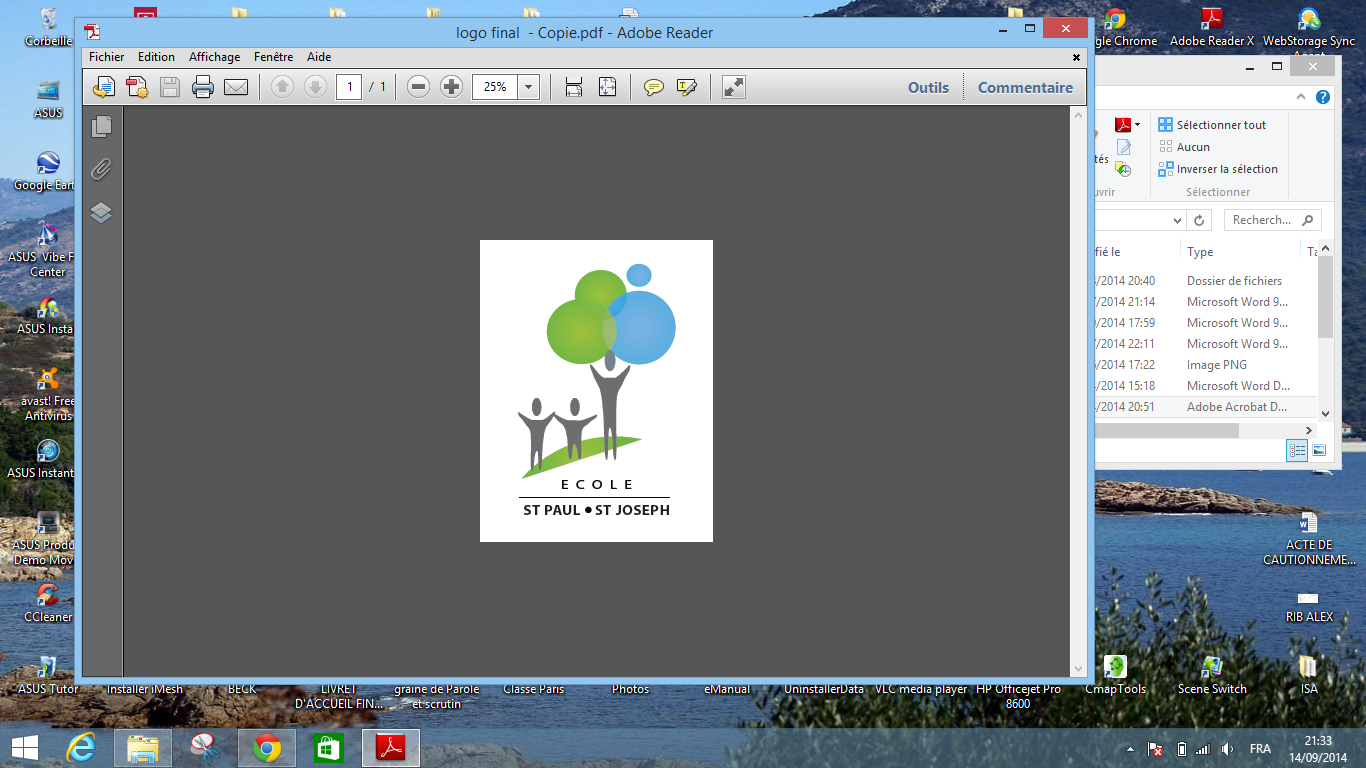 			AGENDA DE NOVEMBRE ET DECEMBREBienvenue aux nouvelles familles et particulièrement à Louis, Mathilde, Charlie et IrisBienvenue à Jean, le petit frère de Pierre en PS Jeudi 3 novembre : Animation Monde et Nature de la PS au CPJeudi 3 novembre après midi : Visite de l’exposition sur la 1ère guerre à Fleurbaix par les CM2  proposée par l’ATB.Dès le lundi 7 novembre : Animation Epode sur les fruits de l’automne en maternellesMardi 8 novembre à 18h : Réunion d’infos pour la 6ème (collège St Robert) à St JosephMardi 8 novembre à 19h30 : Réunion APEL à St PaulVendredi 11 novembre : Commémoration de l’ArmisticeDu 8 au 15 Novembre : Festival du livre à St PaulSamedi 19 novembre : Jeux de société de 10h30 à 12h BLOQUER LA DATE !Jeudi 24 novembre à 19h : Conseil d’établissement à St Paul avec présentation des plans de notre future écoleVendredi 25 novembre : Vente de pizzasSemaine du 5 décembre : Rencontres parents / professeurs du CP au CM2Mardi 6 décembre : Fête de St Nicolas avec défilé et goûter à St PaulSamedi 17 décembre : Classe, Célébration de Noël à l’église de Lestrem à 10h30 et retour à St Paul pour le partage du vin chaud Une vente de brioches sera organisée par les CM au profit de leur séjour culturelComme chaque année, nous organisons le Festival du livre mi-novembre dans la garderie avec la valise de Noël.Pensez à vos cadeaux de Noël…